November 2023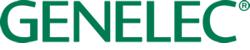 ***FOR IMMEDIATE RELEASE***  Press ReleaseEY recognises Genelec owners with Family Entrepreneurs of the Year AwardIisalmi, Finland, November 2023….Genelec owners Juho, Maria and Mikko Martikainen have been selected as the 2023 Family Entrepreneurs of the Year by EY, the global accounting and advisory firm, in their annual Entrepreneur Of The Year competition in Finland. 55 Finnish growth companies participated this year, in a contest which rewards entrepreneurs who inspire others with their vision, leadership and achievements. Established nearly 40 years ago, EY Entrepreneur Of The Year™ is the world's most prestigious entrepreneurship competition, operating in more than 60 countries and territories, and 145 cities around the world. In Finland, the competition is partnered by Danske Bank, Elo and Secto Automotive, and the winners were selected by an independent jury chaired by Leena Niemistö – a growth company investor and government professional – and announced at a gala event in Helsinki in October."I’d like to offer warm congratulations to Juho, Maria and Mikko for this award. Genelec is a great Finnish company and brand, with strong roots – and above all a great product," said Niemistö. “Genelec has a strong commitment to research and development, and its manufacturing facility has remained in the Finnish city of Iisalmi since the company’s birth in 1978.” Commenting on the recognition from EY, Genelec’s Maria Martikainen added:“It’s a real honour to receive this award, and we’d like to sincerely thank the EY judging panel for selecting us as winners. As second generation entrepreneurs, we’re proud to continue the story of Genelec – and as we celebrate the company’s 45th anniversary, we’re very grateful to have a team of such committed and passionate people around us.”For more information, please visit www.genelec.com***ENDS***About Genelec Since the founding of Genelec in 1978, professional audio monitoring has been at the core of the business. An unrivalled commitment to research and development has resulted in a number of industry firsts and established Genelec as the industry leader in active monitors. 45 years later Genelec monitoring products remain true to the original philosophy, offering reliability, neutral sound reproduction regardless of size, as well as the ability to adapt to the acoustic conditions of the listening environment. Genelec customers receive paramount support in the field, from acoustical advice and calibration services to technical service and long product life span. Buying a Genelec product is a secure long-term investment in outstanding and reliable audio monitoring.For press information, please contact:Howard Jones, GenelecT:	+44 (0)7825 570085E:	howard.jones@genelec.com